FICHE TECHNIQUE 2015Surface de la propriété : 1,50 Ha en appellation LISTRAC MEDOCSols et encépagements du vignoble : Parcelles de graves profondes, sur les hauteurs de LISTRAC, bien exposées aux rayons du soleil80% Merlot20% Cabernet Sauvignon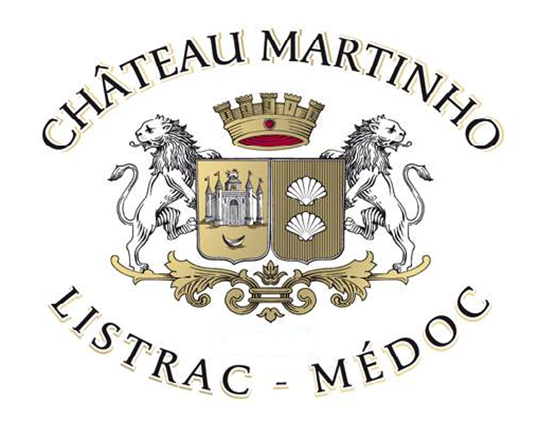 Age moyen : 25 ansDate des vendanges : Merlot : 3 octobreCabernet Sauvignon : 16 octobreAssemblage 2015 : 80% : Merlot20% : Cabernet SauvignonRendement : 43Hl / HaCultures pour l’annéeEchardages : 2 juinEffeuillage soleil levant : 24 juin1er passage vendanges vertes : Amélioration de la vendange pour une meilleure maturité : 30 juillet2ème passage vendanges vertes : Retard de maturité : 25 aoûtEffeuillage soleil couchant : 2 septembreVendanges manuelles en petites cagettes MERLOT : 3 octobreVendanges manuelles en petites cagettes      CABERNET SAUVIGNON : 16 octobre    VinificationTri avant et après éraflageEncuvage sans foulageMacération pré-fermentaire à froid de 5 joursFermentation alcoolique en cuvesFermentation malolactique en barriques30% Barriques neuves40% Barriques de 1 année30% Barriques de 2 années20 mois d’élevage en barriques 12 mois sur lies finesFûts de Chêne 100% françaisDegré alcoolique : 13 %Miguel MARTINHO AFONSO I Viticulteur I Exploitant Individuel 13 Route du Port à LAMARQUE (33460)Téléphone : + 33 5 56 58 95 81 - Portable : + 33 6 20 39 00 24 -  Mail : contact@chateaumartinho.com